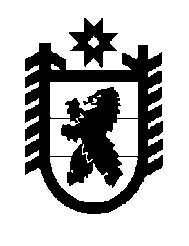 Российская Федерация Республика Карелия    РАСПОРЯЖЕНИЕГЛАВЫ РЕСПУБЛИКИ КАРЕЛИЯВ целях более полного освоения лимита добычи лося в Республике Карелия (за исключением особо охраняемых природных территорий федерального значения), в соответствии с письмом Департамента государственной политики и регулирования в сфере охотничьего хозяйства и объектов животного мира Министерства природных ресурсов и экологии Российской Федерации от 30 октября 2012 года № 15-29/17776:1. Внести прилагаемые изменения в квоты добычи охотничьих ресурсов  (за исключением находящихся на особо охраняемых природных территориях федерального значения) в отношении охотничьих угодий в Республике Карелия (лось)  на период с 1 августа 2012 года до 1 августа 2013 года (приложение № 2), утвержденные распоряжением Главы Республики Карелия от 27 июля 2012 года № 269-р (Карелия, 2012,                     2 августа).2. Контроль за реализацией настоящего распоряжения возложить на Министра сельского, рыбного и охотничьего хозяйства Республики  Карелия Мануйлова Г.Н.            Глава Республики  Карелия                                                            А.П. Худилайненг. Петрозаводск27 ноября 2012 года № 460-р Изменения, которые вносятся в квоты добычи охотничьих ресурсов (за исключением находящихся на особо охраняемых природных территориях федерального значения) в отношении охотничьих угодий  в Республике Карелия (лось) на период с 1 августа 2012 года  до 1 августа 2013 годаВ разделе "Беломорский муниципальный район (1279,7 тыс. га)":в графах 7, 8 пункта 5  цифры "1" и "14" заменить соответственно цифрами "0" и "15".2. В разделе "Калевальский национальный муниципальный район (1326,0 тыс. га)":в графах 7, 8 пункта 1 цифры "1" и "10" заменить соответственно цифрами "0" и "11";в графах 7, 8 пункта 2 цифры "3" и "65" заменить соответственно цифрами "2" и "66".3. В разделе "Кемский муниципальный район (802,9 тыс. га)":в графах 7, 8 пункта 3  цифры "2" и "33" заменить соответственно цифрами "0" и "35".4. В разделе "Кондопожский муниципальный район (595,1 тыс. га)": в графах 7, 8 пункта 3 цифры "1" и "16" заменить соответственно цифрами "0" и "17".5. В разделе "Лоухский муниципальный район (2255,1 тыс. га)":в графах 7, 8 пункта 1 цифры "1" и "11" заменить соответственно цифрами "0" и "12";в графах 7, 8 пункта 6 цифры "1" и "36" заменить соответственно цифрами "0" и "37".6. В разделе "Медвежьегорский муниципальный район                         (1369,4 тыс. га)":в графах 7, 8 пункта 2 цифры "1" и "12" заменить соответственно цифрами "0" и "13";в графах 7, 8 пункта 4 цифры "1" и "11" заменить соответственно цифрами "0" и "12".7. В разделе "Муезерский муниципальный район (1766,0 тыс. га)":в графах 7, 8 пункта 3 цифры "1" и "7" заменить соответственно цифрами "0" и "8";в графах 7, 8 пункта 5 цифры "2" и "42" заменить соответственно цифрами "0" и "44".8. В разделе "Олонецкий национальный муниципальный район           (398,8 тыс. га)":в графах 7, 8 пункта 1 цифры "2" и "21" заменить соответственно цифрами "0" и "23";в графах 7, 8 пункта 6 цифры "1" и "9" заменить соответственно цифрами "0" и "10".9. В разделе "Прионежский муниципальный район (447,5 тыс. га):в графах 7, 8 пункта 1  цифры "2" и "12" заменить соответственно цифрами "0" и "14".10. В разделе "Пудожский муниципальный район (1274,5 тыс. га)":в графах 7, 8 пункта 1 цифры "1" и "48" заменить соответственно цифрами "0" и "49";в графах 7, 8 пункта 3 цифры "1" и "8" заменить соответственно цифрами "0" и "9";в графах 7, 8 пункта 4 цифры "2" и "10" заменить соответственно цифрами "1" и "11".11. В разделе "Пряжинский национальный муниципальный район (639,5 тыс. га)":в графах 7, 8 пункта 1 цифры "2" и "18" заменить соответственно цифрами "0" и "20";в графах 7, 8 пункта 11 цифры "1" и "6" заменить соответственно цифрами "0" и "7".12. В разделе "Сегежский муниципальный район (1072,3 тыс. га)":в графах 7, 8 пункта 2 цифры "1" и "37" заменить соответственно цифрами "0" и "38".13. В разделе "Сортавальский муниципальный район (218,9 тыс. га)":в графах 7, 8 пункта 2 цифры "1" и "6" заменить соответственно цифрами "0" и "7";в графах 7, 8 пункта 4 цифры "1" и "12" заменить соответственно цифрами "0" и "13"._________________Приложение к распоряжению Главы Республики Карелия от 27 ноября 2012 года № 460-р